中 華 民 國 110年 度中 央 政 府 總 決 算 總 說 明前言110年度（以下簡稱本年度）中央政府總預算歲入2兆535億元，歲出2兆1,359億元，歲入歲出差短824億元，連同債務還本850億元，尚須融資調度1,674億元，全數以舉借債務予以彌平。本年度中央政府總預算執行結果，在稅課等收入較預算數為高及各機關本撙節原則執行預算下，歲入決算數為2兆3,867億元，歲出決算數為2兆896億元，歲入歲出賸餘2,971億元，其中1,200億元用於償還債務，其餘1,771億元則為收支賸餘，留供以後年度運用。本年度經常收入決算數2兆3,614億元，與經常支出決算數1兆8,120億元相較，計賸餘5,494億元，足敷支應資本收支差短，占經常收入決算數之23.3％，較經常收支賸餘預算數占經常收入預算數之8.6％，計增加14.7個百分點。本年度中央政府總決算情形比較表單位：新臺幣億元109年度中央政府總決算經審定結果，以前年度累計賸餘數為1,121億元，經註銷以前年度歲入保留款等減少150億元，並加計本年度收支賸餘1,771億元，截至本年度止累計賸餘數為2,742億元；至本年度中央政府債務未償餘額決算數5兆7,097億元，較109年度決算審定數5兆5,374億元，增加1,723億元，主要係中央政府嚴重特殊傳染性肺炎防治及紓困振興特別預算與中央政府前瞻基礎建設計畫第3期特別預算舉債增加2,930億元，以及債務償還1,200億元等增減互抵所致。壹、財務報告之簡述一、總預算執行概況（一）本年度歲入決算數與預算數之比較本年度中央政府總預算歲入2兆535億元，執行結果，歲入實現數2兆3,751億元，轉入下年度之應收數116億元，決算數合共2兆3,867億元，較預算數增加3,332億元，約增16.2％，包括稅課收入、規費及罰款收入、財產收入與其他收入等較預算數增加，營業盈餘及事業收入較預算數減少等增減互抵所致。茲將執行情形分項說明如下： 1.稅課收入：決算數（包括歲入實現數及應收數，以下同）2兆38億元，較預算數1兆6,785億元，計增加3,253億元及19.4％；本項收入占歲入決算數總額之84％。2.營業盈餘及事業收入：決算數2,353億元，較預算數2,417億元，計減少64億元及2.7％；本項收入占歲入決算數總額之9.9％。3.規費及罰款收入：決算數835億元，較預算數790億元，計增加45億元及5.7％；本項收入占歲入決算數總額之3.5％。4.財產收入：決算數393億元，較預算數322億元，計增加71億元及22.2％；本項收入占歲入決算數總額之1.6％。5.其他收入：決算數248億元，較預算數221億元，計增加27億元及12.4％；本項收入占歲入決算數總額之1％。本年度中央政府歲入來源別預決算情形比較表單位：新臺幣億元註：百分比欄位係以採計至元為單位核算。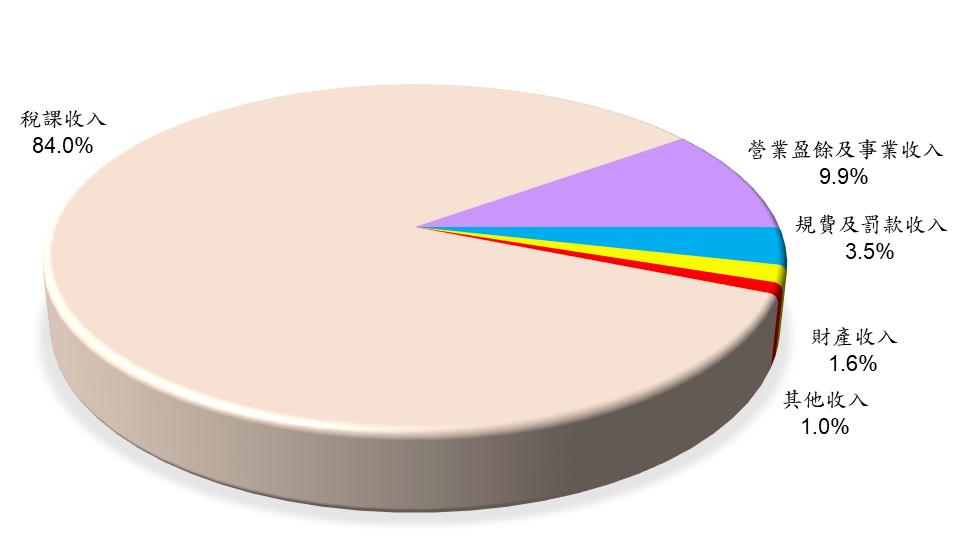 （二）本年度歲出決算數與預算數之比較本年度中央政府總預算歲出2兆1,359億元，執行結果，歲出實現數2兆414億元，轉入下年度之應付數84億元，保留數398億元，決算數合共2兆896億元，較預算數節減463億元，約減2.2％。茲將執行情形分項說明如下：一般政務支出：決算數（包括歲出實現數、應付數及保留數，以下同）1,958億元，較預算數2,041億元，計節減83億元及4.1％；本項支出占歲出決算數總額之9.4％。國防支出：決算數3,462億元，較預算數3,478億元，計節減16億元及0.5％；本項支出占歲出決算數總額之16.6％。教育科學文化支出：決算數4,122億元，較預算數4,194億元，計節減72億元及1.7％；本項支出占歲出決算數總額之19.7％。經濟發展支出：決算數2,506億元，較預算數2,532億元，計節減26億元及1％；本項支出占歲出決算數總額之12％。社會福利支出：決算數5,571億元，較預算數5,592億元，計節減21億元及0.4％；本項支出占歲出決算數總額之26.6％。社區發展及環境保護支出：決算數208億元，較預算數211億元，計節減3億元及1.5％；本項支出占歲出決算數總額之1％。退休撫卹支出：決算數1,458億元，較預算數1,471億元，計節減13億元及0.9％；本項支出占歲出決算數總額之7％。債務支出：決算數882億元，較預算數1,080億元，計節減198億元及18.3％；本項支出占歲出決算數總額之4.2％。補助及其他支出：決算數729億元，較預算數760億元，計節減31億元及4％；本項支出占歲出決算數總額之3.5％。本年度中央政府歲出政事別預決算情形比較表單位：新臺幣億元註：百分比欄位係以採計至元為單位核算。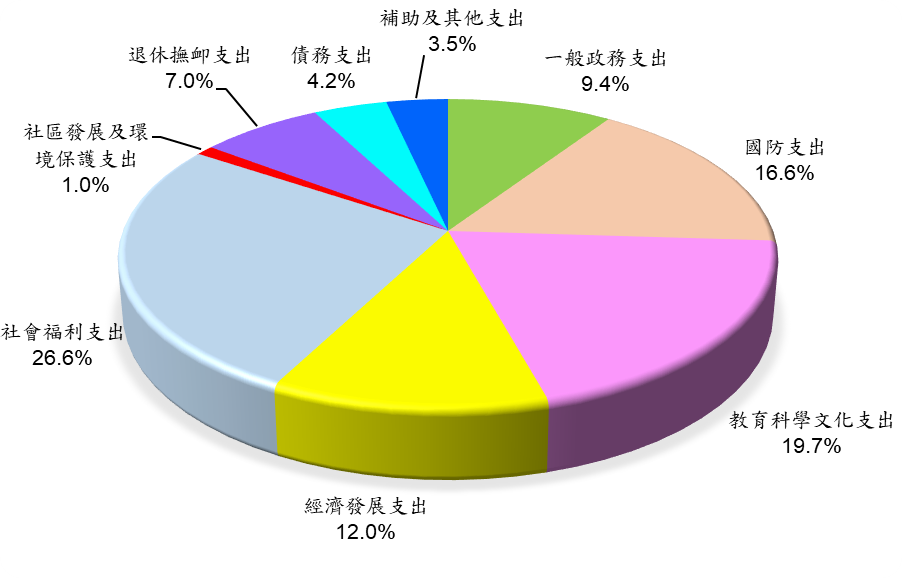 （三）本年度歲入歲出餘絀及融資調度分析本年度中央政府總預算歲入歲出差短824億元，連同債務還本850億元，尚須融資調度1,674億元，全數以舉借債務予以彌平。執行結果，歲入歲出賸餘2,971億元，經償還債務1,200億元，尚產生收支賸餘1,771億元，致原預算所列債務舉借數1,674億元，全數不予舉借。              本年度中央政府總決算收支簡明表單位：新臺幣億元（四）以前年度歲入、歲出轉入數之執行概況以前年度（87年度至109年度）歲入、歲出轉入數之執行概況，按年度別分項說明如下：1.87年度歲入轉入數528億元，全數轉入下年度繼續處理。2.88年度歲入轉入數1,196億936萬元，減免（註銷）數162億3,544萬元，須轉入下年度繼續處理者1,033億7,392萬元。3.88年下半年及89年度歲入轉入數2萬元，全數轉入下年度繼續處理。 4.90年度歲入轉入數5萬元，全數轉入下年度繼續處理。5.91年度歲入轉入數145萬元，全數轉入下年度繼續處理。6.92年度歲入轉入數236億3,280萬元，減免（註銷）數1,170萬元，實現數334萬元，須轉入下年度繼續處理者236億1,776萬元。7.93年度歲入轉入數3,145萬元，減免（註銷）數172萬元，實現數123萬元，須轉入下年度繼續處理者2,850萬元。8.94年度歲入轉入數1億5,465萬元，減免（註銷）數110萬元，實現數267萬元，須轉入下年度繼續處理者1億5,088萬元；歲出轉入數3,685萬元，全數轉入下年度繼續處理。9.95年度歲入轉入數1億6,654萬元，減免（註銷）數67萬元，實現數719萬元，須轉入下年度繼續處理者1億5,868萬元；歲出轉入數1,479萬元，全數轉入下年度繼續處理。10.96年度歲入轉入數2億2,243萬元，減免（註銷）數484萬元，實現數236萬元，須轉入下年度繼續處理者2億1,523萬元；歲出轉入數185萬元，全數轉入下年度繼續處理。11.97年度歲入轉入數6,557萬元，減免（註銷）數654萬元，實現數145萬元，須轉入下年度繼續處理者5,758萬元；歲出轉入數75萬元，全數轉入下年度繼續處理。12.98年度歲入轉入數1,955萬元，減免（註銷）數225萬元，實現數103萬元，須轉入下年度繼續處理者1,627萬元。13.99年度歲入轉入數3,881萬元，減免（註銷）數457萬元，實現數145萬元，須轉入下年度繼續處理者3,279萬元。14.100年度歲入轉入數1億8,483萬元，減免（註銷）數4,532萬元，實現數321萬元，須轉入下年度繼續處理者1億3,630萬元。15.101年度歲入轉入數3,638萬元，減免（註銷）數1,091萬元，實現數294萬元，須轉入下年度繼續處理者2,253萬元。16.102年度歲入轉入數143億2,179萬元，減免（註銷）數846萬元，實現數618萬元，須轉入下年度繼續處理者143億715萬元。17.103年度歲入轉入數7,151萬元，減免（註銷）數580萬元，實現數2,089萬元，須轉入下年度繼續處理者4,482萬元。18.104年度歲入轉入數21億6,270萬元，減免（註銷）數1,619萬元，實現數1,680萬元，須轉入下年度繼續處理者21億2,971萬元。19.105年度歲入轉入數14億7,363萬元，減免（註銷）數1,691萬元，實現數3,404萬元，須轉入下年度繼續處理者14億2,268萬元；歲出轉入數5,585萬元，減免（註銷）數5,435萬元，實現數150萬元。20.106年度歲入轉入數77億8,291萬元，減免（註銷）數2,124萬元，實現數2億7,005萬元，須轉入下年度繼續處理者74億9,162萬元；歲出轉入數57億5,908萬元，減免（註銷）數17億2,985萬元，實現數30億5,872萬元，須轉入下年度繼續處理者9億7,051萬元。21.107年度歲入轉入數111億2,914萬元，減免（註銷）數9,184萬元，實現數1億7,130萬元，須轉入下年度繼續處理者108億6,600萬元；歲出轉入數25億9,070萬元，減免（註銷）數7,107萬元，實現數10億9,550萬元，須轉入下年度繼續處理者14億2,413萬元。22.108年度歲入轉入數36億5,191萬元，減免（註銷）數9,811萬元，實現數4億2,991萬元，須轉入下年度繼續處理者31億2,389萬元；歲出轉入數108億3,847萬元，減免（註銷）數11億6,610萬元，實現數53億461萬元，須轉入下年度繼續處理者43億6,776萬元。23.109年度歲入轉入數290億8,800萬元，減免（註銷）數2億920萬元，實現數155億3,453萬元，須轉入下年度繼續處理者133億4,427萬元；歲出轉入數419億655萬元，減免（註銷）數14億2,718萬元，實現數299億290萬元，須轉入下年度繼續處理者105億7,647萬元。綜上，87年度至109年度歲入轉入數2,666億4,548萬元，減免（註銷）數167億9,281萬元，實現數165億1,057萬元，須轉入下年度繼續處理者2,333億4,210萬元；歲出轉入數612億489萬元，減免（註銷）數44億4,855萬元，實現數393億6,323萬元，須轉入下年度繼續處理者173億9,311萬元。二、國庫收支實況（一）收入之部本年度各項收入納庫數包括：稅課收入2兆33億元，罰款及賠償收入254億元，規費收入551億元，財產收入370億元，營業盈餘及事業收入2,294億元，捐獻及贈與收入324萬元，其他收入244億元，以前年度收入172億元，收回剔除經費2萬元，收回以前年度支出賸餘35億元，國軍老舊眷村改建特別決算以前年度收入43億元，中央政府前瞻基礎建設計畫第2期特別決算以前年度收入436億元，合共2兆4,432億元。（二）支出之部本年度各項支出撥付數包括：各機關（含補助市縣政府）本年度支出2兆567億元，以前年度支出241億元，退還以前年度收入31億元，中央政府前瞻基礎建設計畫第1期特別決算以前年度支出5億元，中央政府流域綜合治理計畫第3期特別決算以前年度支出1億元，中央政府前瞻基礎建設計畫第2期特別決算以前年度支出189億元，債務償還支出1,200億元，合共2兆2,234億元。（三）結存之部上列收入合計2兆4,432億元，支出合計2兆2,234億元，收支互抵計賸餘2,198億元，經加計109年度國庫結存264億元、本年度發行國庫券及短期借款淨增加舉借數398億元、特種基金淨增加保管款存放餘額49億元、各機關淨增加保管款存放餘額19億元，以及本年度特別預算待結轉餘絀淨減少數1,317億元後，本年度國庫結存為1,611億元。至因記帳基礎不同，與歲入歲出差異情形，則另編附「總決算餘絀與公庫餘絀分析表」，以利勾稽。貳、財務狀況之分析一、平衡表本年度中央政府總決算平衡表計列資產14兆7,803億元，負債6兆4,573億元，資產負債相抵之淨資產為8兆3,230億元，相關科目內容說明如下：（一）資產流動資產(1)現金9,682億元，主要係各機關代收款、保管款等款項存放於金融機構。(2)應收款項3,301億元，主要係經濟部投資之台灣電力股份有限公司、台灣中油股份有限公司尚未完成釋股及台灣糖業股份有限公司尚未完成減資等應收未收款項。(3)其他流動資產1,513億元，主要係財政部所屬各國稅局之納稅義務人以土地、房屋與有價證券等實物抵繳遺產稅、贈與稅及其罰金罰鍰，暨承受行政執行署強制執行納稅義務人欠繳稅款無法拍定之不動產。長期投資(1)採權益法之投資7兆9,913億元，主要係中央政府公務機關投資國營事業中央銀行、交通部臺灣鐵路管理局、行政院國家發展基金、交通作業基金及民營企業中華電信股份有限公司、中國鋼鐵股份有限公司等。(2)其他長期投資594億元，主要係中央政府公務機關投資耀華玻璃股份有限公司管理委員會及台灣自來水股份有限公司（預收股本）等。固定資產(1)土地3兆7,994億元，主要係財政部國有財產署經管之國有非公用土地、農業委員會林務局經管之國有林地，暨國防部、交通部公路總局及所屬經管之國有公用土地等。(2)土地改良物4,397億元，主要係交通部公路總局及所屬暨農業委員會水土保持局經管之國有公用土地改良物等。(3)房屋建築及設備4,162億元，主要係國防部暨教育部經管之國有房屋建築及設備。無形資產482億元：主要係財政部對中國輸出入銀行之投資及各機關經管之電腦軟體。其他資產198億元：主要係內政部暫付臺南市政府土地徵收之未清償貸款、交通部鐵道局及所屬暫付代辦工程款，以及財政部國有財產署接管各機關移撥之股票。（二）負債流動負債(1)短期債務1,647億元，主要係發行國庫券。(2)應付款項691億元，主要係內政部、內政部營建署及所屬、交通部公路總局及所屬與交通部鐵道局及所屬等代辦工程款。長期負債5兆6,681億元：主要係中央政府舉借之公債未償還餘額實際數5兆4,725億元，扣除未攤銷溢（折）價274億元之餘額為5兆4,451億元，加計長期借款2,223億元，合共5兆6,674億元。其他負債(1)遞延收入1,006億元，主要係財政部所屬各國稅局之應收稅（帳）款遞延於以後各期認列收入數。(2)應付保管款3,961億元，主要係特種基金存放國庫之款項。（三）淨資產：資產負債淨額8兆3,230億元，為前述資產減除負債後之餘額。上開長期投資、固定資產、無形資產及什項資產等總額13兆2,565億元，經加計中央政府嚴重特殊傳染性肺炎防治及紓困振興特別預算暨中央政府前瞻基礎建設計畫第3期特別預算年度會計報告所列長期投資、固定資產及無形資產等總額共191億元、公務用財產－作業使用部分及事業用財產共5兆8,332億元、有價證券2,055億元，以及抵繳收入實物及基金委託待處分1,198億元，經扣除機關對各事業之長期投資8兆568億元（包括中央政府嚴重特殊傳染性肺炎防治及紓困振興特別預算暨中央政府前瞻基礎建設計畫第3期特別預算共60億元）、機關自行列管未納列財產目錄部分3,090億元，增減互抵後，本年度中央政府總決算財產目錄，計列國有財產總值11兆683億元。其中土地為5兆4,896億元，依據財政部按109年公告地價（每2年重新規定地價1次）占一般正常交易價格19.79％（內政部地政司網站）估算，市值約27兆7,393億元。中央政府截至本年度債務未償還餘額實際數5兆6,948億元（含公債5兆4,725億元及長期借款2,223億元），加計中央政府前瞻基礎建設計畫第1期特別決算、中央政府流域綜合治理計畫第3期特別決算及中央政府前瞻基礎建設計畫第2期特別決算之債務保留數149億元，爰中央政府截至本年底長期債務未償餘額為5兆7,097億元（詳債款目錄），係依據公共債務法第4、5條規定計列，指政府在其總預算、特別預算，以及在營業基金、信託基金以外之特種基金所舉借1年以上之債務，但不包括具自償性之負債。若參考國際貨幣基金（IMF）定義，另加計普通基金未滿1年借款1,150億元及非營業特種基金舉借債務數3,851億元，則中央政府截至本年底舉借債務餘額合共6兆2,098億元。中央政府舉借債務餘額情形表110年12月31日單位：新臺幣億元由於公共債務之統計，係國際間用以評估政府運作情形之量化指標，其計算上一向謹守明確規範，以利國際間比較基礎之一致性。又依據國際貨幣基金於其2014年政府財政統計手冊定義，政府債務不包括公營事業負債、社會保險給付義務等在內，政府保證及或有負債亦不計入政府債務，僅於財務報表附註揭露。鑑於政府不列入公共債務法債限規範之未來或有給付責任深受各界關注，爰自98年度起於中央政府總決算總說明揭露前開各界關注事項；復以總決算總說明係揭露政府整體重要資訊，故倘屬政府未來將支付大額支出或潛在可能產生重大財務負擔等，亦應列入總決算總說明中揭露，其餘則應於單位決算及主管決算中表達。本年度經彙整相關權責機關提報精（估）算等資料，預估中央政府未來或有給付責任約為15兆3,830億元（另地方政府為2兆7,344億元）。中央及地方政府預估未來或有給付責任增減情形表  單位：新臺幣億元資料來源：均係依據各主管機關提供之精(估)算等資料。上述揭露事項，或因屬政府未來應負擔之法定給付義務，以編列年度預算方式支應；或因屬未來社會安全給付事項，可藉由費率調整機制等挹注，故與公共債務法管制政府融資行為所舉借之債務不同。茲逐項說明如下：（一）未來30年需由政府編列預算支應之舊制（84年7月1日實施公務人員退休撫卹新制）軍公教人員退休金1.法令依據：公務人員退休資遣撫卹法第6條與公立學校教職員退休資遣撫卹條例第6條、陸海空軍軍官士官服役條例第54條及其施行細則第58條與第59條等規定。2.依據各權責機關精（估）算報告，精（估）算未來30年需由中央政府負擔之舊制軍公教人員退休金為2兆5,184億元（另地方政府為1兆1,693億元）。本項法定義務負擔依法由各級政府估算各年請領額，逐年編列預算支應，尚未有積欠情事。相關精（估）算條件如下：(1)公務人員：依據銓敘部以本年12月31日為基準日，具有退撫舊制年資且領取定期給付之公務人員及遺族計19萬1,091人，現職人員中具有退撫舊制年資之公務人員計6萬3,194人、平均退撫舊制年資為4.4年，折現率1.22％等假設條件，並依前開規定，估算未來30年（111年至140年）中央政府應負擔之支出為4,004億元（另地方政府為3,575億元），相關精算資訊及說明業於考試院主管決算書中揭露。(2)教職人員：依據教育部以109年12月31日為基準日，具有退撫舊制年資且領取定期給付之教育人員及遺族計15萬9,296人，現職人員中具有舊制年資之教育人員計5萬9,352人、平均退撫舊制年資為4.1年，折現率1.22％等假設條件，估算未來30年（110年至139年）中央政府應負擔之支出為1,986億元（另地方政府為8,118億元），扣除本年度已支付數164億元後，未來應負擔約1,822億元，相關精算資訊及說明業於教育部主管決算書中揭露。(3)退伍軍人：依據國軍退除役官兵輔導委員會以109年12月31日為基準日，軍職退伍人員平均死亡年齡87歲（配偶89歲），俸額調增率每6年調增3％，折現率0.436％等假設條件，精算未來30年（110年至139年）中央政府應負擔之支出為2兆237億元，扣除本年度已支付數879億元後，未來應負擔約1兆9,358億元，相關精算資訊及說明業於國軍退除役官兵輔導委員會決算書中揭露。（二）公務人員退休撫卹基金新制未來給付精算現值1.法令依據：公務人員退休撫卹基金管理條例第8條。2.依據公務人員退休撫卹基金管理委員會以本年12月31日為基準日，參加基金人數67萬人，精算50年，折現率4％，通膨相關調薪率0.5％等假設條件，採加入年齡精算成本法評價，精算中央政府應負擔之支出為1兆3,050億元（另地方政府為2兆261億元），扣除已提存基金數2,631億元（另地方政府為4,763億元）後，未提存金額為1兆419億元（另地方政府為1兆5,498億元），相關精算資訊及說明業於考試院主管決算書中揭露。（三）勞工保險（普通事故老年、失能及死亡給付）過去服務應計給付精算現值1.法令依據：勞工保險條例第13條、第15條、第66條及第69條。2.依據勞工保險局以本年12月31日為基準日，投保人數1,008萬人，折現率及資產報酬率4％、物價指數年增率0.9％與投保薪資增長率1.5％等假設條件，精算本年底勞保普通事故老年、失能及死亡給付之過去服務應計給付精算現值約11兆6,700億元，扣除截至本年底已提存普通事故責任準備9,061億元，未提存金額為10兆7,639億元，相關精算資訊及說明業於勞動部主管決算書中揭露。（四）政府應負擔公教人員保險（88年5月30日以前）之給付義務現值1.法令依據：公教人員保險法第5條及其施行細則第3條。2.依據臺灣銀行以本年12月31日為基準日，折現率及資產報酬率3.75％、待遇調整產生之保險俸（薪）給增加率0.5％及職級變動產生之保險俸（薪）給調整率0％至3.6％等假設條件，估算所有在保被保險人屬88年5月30日以前保險年資折算至基準日之政府應計給之養老給付金額約886億元，相關精算資訊及說明業於財政部主管決算書中揭露。（五）國民年金保險未來保險給付精算現值1.法令依據：國民年金法第12條及第45條。2.依據勞工保險局以本年12月31日為基準日，參加人數843萬人，月投保金額1萬8,282元，折現率3.5％，消費者物價指數年增率1.35％等假設條件，精算未來淨保險給付現值約1兆4,646億元，扣除截至本年底已提存安全準備6,120億元，未提存金額為8,526億元，相關精算資訊及說明業於衛生福利部主管決算書中揭露。（六）軍人保險未來保險給付精算現值1.法令依據；軍人保險條例第5條及第10條。2.依據臺銀人壽保險股份有限公司以109年12月31日為基準日，投保人數21萬人，折現率2.5％、投保薪資增長率0.5％，並採用加入年齡成本法與預計單位福利法等假設條件，精算死亡、殘廢、退伍等保險給付之應計給付現值約435億元，扣除截至本年底已提存保險責任準備20億元，未提存金額為415億元，相關精算資訊及說明業於國防部主管決算書中揭露。（七）農民健康保險未來保險給付精算現值1.法令依據：農民健康保險條例第12條及第44條。2.依據農業委員會以本年12月31日為基準日，投保人數101萬人，月投保金額1萬200元，精算50年，折現率3％等假設條件，精算未來淨保險給付現值為761億元，相關精算資訊及說明業於農業委員會主管決算書中揭露。（八）各級政府積欠全民健康保險、勞工保險、就業保險之保險費補助款，以及退休公教人員優惠存款差額利息1.退休公教人員優惠存款差額利息部分(1)法令依據：退休公務人員一次退休金與養老給付優惠存款辦法、公立學校退休教職員一次退休金及養老給付優惠存款辦法。(2)依據臺灣銀行提供之資料，截至本年底，待歸墊之優惠存款差額利息為279億元，扣除尚未屆歸墊期限部分126億元，逾期未歸墊數153億元，全數為地方政府積欠款項，相關說明業於考試院主管決算書中揭露。2.全民健康保險、勞工保險及就業保險部分：依據衛生福利部及勞工保險局提供資料，109年度原列地方政府積欠之健保、勞工保險及就業保險費補助款已全數清償完竣，相關說明業於衛生福利部主管及勞動部主管決算書中揭露。至於外界關注非屬前揭中央政府未來或有給付責任事項，包括全國尚未取得之既成道路（市區道路部分）及公共設施保留地徵收補償，以及行政院公營事業民營化基金支應公營事業移轉民營未來所需支出給付精算現值等，說明如下：（一）全國尚未取得之既成道路（市區道路部分）及公共設施保留地徵收補償1.法令依據：土地法第14條、第208條及第209條，都市計畫法第48條，土地徵收條例第30條，地方制度法第18條、第19條及司法院大法官會議第336號、第400號解釋。2.據內政部統計，截至本年底，都市計畫既成道路尚未取得面積約5千4百公頃，如全部以徵收方式取得，所需徵收經費約4兆元；另各直轄市及縣（市）待取得都市計畫公共設施保留地面積約2萬4千公頃，以公告現值估約6兆元，因該等用地除可以徵收方式辦理外，尚可由競標收購或檢討變更使用等地政方法解決，係屬政府未來應辦事項，非屬過去義務，且依現行法令規定該等用地之取得屬地方政府權責，中央政府係基於協助之立場，在財政許可狀況下酌予補助辦理。考量其所有權目前仍屬於民眾，未來倘確需由政府編列預算辦理收購或徵收，政府亦可相對取得同額資產，不致產生減損情形，相關說明業於內政部主管決算書中揭露。（二）行政院公營事業民營化基金支應公營事業移轉民營未來所需支出給付精算現值1.法令依據：公營事業移轉民營條例第15條及其施行細則第28條之1、交通部郵電事業人員退休撫卹條例第20條。2.依據財政部彙整各事業主管機關精算報告，以109年12月31日為基準日，未來30年政府負擔民營化所需支出給付精算現值為1,220億元，本項法定義務負擔係由行政院公營事業民營化基金逐年編列預算支應，中央政府視其財務狀況適時編列預算撥補之，目前尚未有積欠情事，相關說明業於財政部主管決算書中揭露。二、整體資產負債表整體資產負債表係彙總表達公務機關（含中央政府總決算、中央政府嚴重特殊傳染性肺炎防治及紓困振興特別預算、中央政府新式戰機採購特別預算及中央政府前瞻基礎建設計畫第3期特別預算年度會計報告）與特種基金資產、負債情形及其內部往來沖銷事項（包括應收、應付、預收、預付、借貸等款項、代保管資產及對特種基金投資等）。本年度整體資產負債表計列整體資產56兆604億元，整體負債46兆4,962億元，整體淨資產9兆5,642億元。有關本年度整體資產、整體負債及整體淨資產情形，分別說明如下：（一）整體資產公務機關原列14兆8,940億元，特種基金原列49兆6,073億元（包括營業基金41兆4,354億元，作業基金6兆8,586億元，特別收入、債務及資本計畫基金1兆3,133億元），合共64兆5,013億元。其中內部往來事項共計8兆4,409億元，包括：公務機關（公庫）帳列保管特種基金款項1,721億元，應分別沖減資產項下之現金及負債項下之其他負債。公務機關與特種基金同額帳列應收得（未繳付）之賸餘繳庫等261億元，應分別沖減該等機關與基金資產負債項下之應收（應付）款項181億元及預收（預付）款項80億元。公務機關向公營銀行長期借款1,184億元，應沖減資產項下之押匯貼現、放款、基金及沖減負債項下之長期債務。公務機關與特種基金帳列採權益法之投資3兆8,731億元、其他投資249億元與其他資產56億元，共計投資營業基金3兆9,036億元，以及公務機關帳列採權益法之投資作業基金3兆7,259億元，因該等基金資產負債係採逐項合併計入，應分別沖減原帳列資產項下之採權益法之投資、其他投資、其他資產及淨資產。公務機關財產由特種基金代管部分4,948億元，應沖減資產項下之其他資產及負債項下之其他負債。原列整體資產64兆5,013億元，經扣減內部往來沖銷數8兆4,409億元後，整體資產總額為56兆604億元。（二）整體負債公務機關原列6兆4,573億元，特種基金原列40兆8,503億元（包括營業基金37兆4,149億元，作業基金3兆1,719億元，特別收入、債務及資本計畫基金2,635億元），合共47兆3,076億元。原列整體負債47兆3,076億元，經扣減內部往來沖銷數8,114億元後，整體負債總額為46兆4,962億元。（三）整體淨資產公務機關原列8兆4,367億元，特種基金原列8兆7,570億元（包括營業基金4兆205億元，作業基金3兆6,866億元，特別收入、債務及資本計畫基金1兆499億元），合共17兆1,937億元。原列整體淨資產17兆1,937億元，經扣減內部往來沖銷數7兆6,295億元後，整體淨資產總額為9兆5,642億元。 中央政府總決算整體資產負債表110年12月31日            　單位：新臺幣億元參、前後年度財務資訊之比較一、平衡表本年度中央政府總決算平衡表計列流動資產1兆5,102億元、長期投資8兆507億元、固定資產5兆1,514億元、無形資產482億元、其他資產198億元，流動負債2,473億元、長期負債5兆6,681億元、其他負債5,419億元，淨資產為8兆3,230億元。有關本年度資產、負債及淨資產各科目增減變動情形如下表：中央政府總決算平衡表　　　　　　　　　單位：新臺幣元有關平衡表各科目之主要增減原因，分別說明如下： （一）資產：本年底14兆7,803億元，較上年底13兆3,484億元，計增加1兆4,319億元，包括：流動資產：本年底1兆5,102億元，較上年底9,751億元，計增加5,351億元，包括：(1)現金9,682億元，較上年底增加5,694億元，主要係中央政府嚴重特殊傳染性肺炎防治及紓困振興特別預算舉債收入所致。(2)預付其他政府款111億元，較上年底減少124億元，主要係中央政府前瞻基礎建設計畫第2期特別決算，內政部及所屬、經濟部及所屬等補助地方政府辦理相關計畫轉正所致。長期投資：本年底8兆507億元，較上年底7兆3,042億元，計增加7,465億元，包括：(1)採權益法之投資7兆9,913億元，較上年底增加7,331億元，主要係農業委員會農田水利署增加投資農田水利事業作業基金、行政院對國家發展基金採權益法之投資評價調整增加等所致。(2)其他長期投資594億元，較上年底增加134億元，主要係經濟部對耀華玻璃股份有限公司管理委員會之投資評價調整增加等所致。固定資產：本年底5兆1,514億元，較上年底5兆45億元，計增加1,469億元，包括：(1)土地3兆7,994億元，較上年底增加1,131億元，主要係原住民族委員會之土地價值依申報地價調整等所致。(2)土地改良物4,397億元，較上年底增加96億元，主要係交通部公路總局及所屬之公路新建、改善及養護等工程已完工，增加土地改良物等所致。(3)購建中固定資產2,830億元，較上年底增加122億元，主要係國防部及所屬公務機關辦理之未完工程增加等所致。無形資產：本年底482億元，較上年底475億元，計增加7億元，主要係財政部財政資訊中心完成電腦軟體開發建置等所致。其他資產：本年底198億元，較上年底171億元，計增加27億元，主要係教育部國民及學前教育署委託或補助案件、交通部公路總局及所屬代辦工程等之暫付款增加等所致。（二）負債：本年底6兆4,573億元，較上年底6兆1,858億元，計增加2,715億元，包括：流動負債：本年底2,473億元，較上年底2,149億元，計增加324億元，包括：(1)短期債務1,647億元，較上年底增加398億元，主要係本年度增加發行國庫券及短期借款所致。(2)應付其他政府款51億元，較上年底減少62億元，主要係中央政府前瞻基礎建設計畫第2期特別決算，內政部及所屬、經濟部及所屬等補助地方政府之應付款項於本年度轉列實現數等所致。長期負債：本年底5兆6,681億元，較上年底5兆4,517億元，計增加2,164億元，主要係公債及長期借款發行數較到期償還數增加所致。其他負債：本年底5,419億元，較上年底5,192億元，計增加227億元，主要係財政部國庫署中央統籌分配稅款增加所致。（三）淨資產：上述資產減除負債後之淨資產8兆3,230億元，較上年底7兆1,626億元，計增加1兆1,604億元。二、整體資產負債表本年度中央政府總決算整體資產負債表計列整體資產56兆604億元，整體負債46兆4,962億元，整體淨資產9兆5,642億元。有關整體資產負債表之資產、負債及淨資產各科目增減變動情形如下表：中央政府總決算          (與上年度之比較)                            整體資產負債表          單位：新臺幣億元本年度整體資產負債表科目之主要增減原因，分別說明如下：（一）整體資產：本年底56兆604億元，較上年底52兆7,259億元，計增加3兆3,345億元，主要包括：現金1兆6,206億元，較上年底增加6,150億元，主要係中央政府嚴重特殊傳染性肺炎防治及紓困振興特別預算舉債收入所致。其他投資20兆7,926億元，較上年底增加7,274億元，主要係中華郵政股份有限公司增加按攤銷後成本衡量之金融資產－非流動及行政院國家發展基金增加非流動金融資產評價調整等所致。土地、建築物及設備11兆5,791億元，較上年底增加5,890億元，主要係農田水利會改制後之資產由本年度設置之農田水利事業作業基金承接等所致。其他資產2兆163億元，較上年底增加6,319億元，主要係中央銀行因新臺幣升值產生外幣資產未實現評價損失等所致。（二）整體負債：本年底46兆4,962億元，較上年底44兆4,989億元，計增加1兆9,973億元，主要包括：其他流動負債17兆4,837億元，較上年底增加8,363億元，主要係中央銀行增加銀行同業定期存款等所致。存款、匯款、金融債券、央行及同業融資14兆1,978億元，較上年底增加5,600億元，主要係中華郵政股份有限公司增加客户儲蓄存款等所致。負債準備4兆2,762億元，較上年底增加2,626億元，主要係臺灣金融控股股份有限公司、勞工保險局作業基金及國民年金保險基金為辦理保險業務增加責任準備及安全準備等所致。（三）整體淨資產：上述資產總額減除負債總額後之淨資產9兆5,642億元，較上年底8兆2,270億元，計增加1兆3,372億元。肆、重要施政計畫執行成果之說明本年度政府施政，係賡續落實投資臺灣，精進產業創新升級；推動前瞻基礎建設，均衡城鄉發展；完備兒少及婦女保護措施，強化治安維護；減輕育兒負擔，優化長照服務；加強人才培育及延攬，提升國際競爭力與影響力；加強源頭污染減量，落實空污防制；推動再生能源，實現非核家園願景；落實疫病風險管控，鞏固國家防疫安全等施政重點，透過各機關年度施政計畫之執行，使經濟更繁榮、社會更公平、人民更幸福，讓國家繼續大步向前。茲就政府各類政事推展績效，擇要略述如下：一、關於內政、族群及轉型正義方面本年度內政、族群及轉型正義施政重點，為復興地方產業，均衡臺灣發展；確立資料開放與再利用機制，提供便民線上服務；落實轉型正義，迎向團結和諧社會；根絕毒品，檢肅組織犯罪；加速推動社會住宅政策，提供多元居住選擇；完備選舉及公民參政法制，健全政黨政治發展；完備攬才及移民法規架構，精進新住民權益照顧措施；加強部落基礎建設，強化原住民族社會安全照顧體系；推動國家客家發展計畫，帶動客家文藝復興；落實海洋政策白皮書政策，活化海洋產業空間等。一年來施政所獲成效如下：均衡建設城鄉，永續經營國土：督導辦理國土功能分區劃設及使用地編定作業；興辦全國各生活圈及離島地區道路工程；完成公共污水下水道用戶接管355萬7,227戶、雨水下水道建設長度5,558公里；辦理都市更新及危老教育訓練4場、政府主導都市更新講習會4場，參與680人次。打造服務型智慧政府，加速跨領域資料流通運用：推動戶籍登記線上申辦服務14項、受理2,146件，大宗戶籍謄本線上申辦服務、受理7,753件；維運「個人化資料自主運用(MyData)平臺」，提供資料下載112項、臨櫃核驗86項、線上服務304項；精進政府資料開放平臺內涵，瀏覽9,053萬人次、下載1,685萬人次、資料開放5萬1,000項；辦理「2021總統盃黑客松」活動，參與民眾1萬2,000人。開放政治檔案，推動政治受難者照顧：開放臺灣轉型正義資料庫收錄政治受裁判人資料1萬4,930筆，使用資料庫8萬人次、不重複瀏覽量47萬次；與社福團體合作辦理聚會活動，提供外展電話關懷、心理支持及經濟扶助等資源轉介。防制毒品犯罪，精進詐欺防制：查獲毒品犯罪3萬8,827件、4萬1,292人、8,283公斤；查獲毒品製造、販賣、運輸及意圖販賣犯罪嫌疑7,544人、毒品新生人口6,342人、詐欺車手7,237人；偵破詐欺犯罪集團1,113件、9,756人；設置165反詐騙諮詢專線，協助民眾攔阻詐騙4,420件、15億7,335萬元。提升公共工程技術與效能，落實居住平等正義：舉辦工程產業全球化人才實務培訓班6場次，培訓學員436人；召開工程產業海外發展策略聯盟會議及座談會5場；辦理全國公共工程施工查核作業120件；已決標待開工、興建中、已完工及既有社會住宅5萬4,554戶，包租代管媒合4萬5,700戶。落實民主精神，促進公民參與：辦理本年全國性公民投票，如期完成開票作業；依公職人員選舉罷免法第112條規定，裁處第15屆總統副總統暨第10屆立法委員選舉違規案件9件，裁罰351萬元。營造國際人才友善環境，培力新住民二代：針對我國所需高階外國特定專業人才，核發四證合一「就業金卡」3,927張；核定全國清寒及優秀新住民及其子女獎助(勵)學金7,131人、3,790萬7,000元；推動「新住民數位應用資訊計畫」，結訓9,588人次，培訓講師及助教40位。改善部落特色設施，保障原住民族基本權利：協助都市原住民族群居聚落興建公共設施7處；執行「原住民族部落特色道路改善計畫」，提升部落道路品質；辦理原住民族社會福利人員在職訓練，參訓263人；獎勵在職原住民進修社會工作學分費，受益101人；補助市縣政府辦理原住民族長者裝置假牙1,378人；設置原住民族家庭服務中心，提供福利諮詢服務2萬5,541案。辦理客庒產業創新推廣，促進客家語言發展：補助辦理客庄產業人才培育及行銷推廣41案；鼓勵認同客家青年返鄉或移居客庄地區30人；辦理「全國中小學客家藝文交流活動」，計302校、455隊、1,291位教師及4,003位學生報名參與；舉辦客語能力認證，合格人數7,456人；建置客語資料庫，收納書面語料580萬字、口語語料34萬字。健全國家海洋法制，建構智慧海洋：辦理海洋產業發展條例草案、海洋保育法草案、海域管理法草案及海洋污染防治法草案法治業務；完成19個臨海縣市海洋資源、產業發展現況、優勢及困境盤點；建置船舶進出港口線上申請系統e化便民介面，瀏覽5萬8,162人次；補助17個市縣政府推展海洋事務計畫42件、7,668萬元。二、關於外交、國防及兩岸關係方面本年度外交、國防及兩岸關係施政重點，為以前瞻思維及創新作法，實踐「踏實外交、互惠互助」理念；爭取參與重要功能性國際組織，積極加入國際社會的運作；結合國際與我政府各部會及民間力量，對區域及國際社會做出貢獻；扎根僑教文化，培植僑青世代；積極參與區域合作機制，維護區域和平、穩定與繁榮；發展機動、反制、非傳統的「不對稱戰力」，達成重層嚇阻的戰略目標；強化後備部隊人員素質及裝備，建立常設後備動員體制；發展軍民整合的國防及戰略產業，持續推動機艦國造；優化官兵生活環境，凝聚向心提振士氣；周全退伍軍人服務照顧，多元輔導促進穩定就業；落實民主防護機制，維護兩岸關係和平穩定等。一年來施政所獲成效如下：鞏固我與邦交國外交關係，強化與無邦交國家實質關係：外交部吳部長率團參加帛琉總統就職典禮，嗣其回訪後開啟「台帛旅行泡泡」；透過提供就業創業技術協助及融資信用保證，協助拉丁及加勒比海8個友邦婦女、青年及微中小型企業提升就業能力及創業機會；籌組防疫專家團赴史瓦帝尼王國協助防疫，捐贈教廷宗座賑濟所疫苗；接待宏都拉斯總統及貝里斯國會眾議長訪臺；應邀參加美國總統主持之「民主峰會」線上會議；援贈索馬利蘭共和國高端疫苗15萬劑；與友邦簽署「臺德航空服務協議」、「臺斯刑事司法合作協議」、「臺芬科技合作協定」及「臺英免試互換駕照」協定（議）。務實參與政府間國際組織，提升我參與國際組織質量： 14個友邦力促世界衛生組織（WHO）邀請我國加入世界衛生大會（WHA）；成功爭取擔任世界貿易組織（WTO）輸入許可委員會主席等職務；美國務卿首度發布聲明支持我國有意義參與聯合國（UN）體系，鼓勵所有聯合國會員國加入支持；參與亞太經濟合作（APEC）正式會議290場，提案計畫獲APEC基金補助15件；促成中美洲銀行（CABEI）在臺成立國家辦事處。強化國際合作，與國內外非政府組織建立夥伴關係：辦理非政府組織（NGOs）國際事務人才培訓班及領袖論壇；協助我國NGOs出席國際會議、展演及在國內舉辦大型國際性會議及活動；鼓勵我國NGOs爭取在國際非政府組織（INGOs）中擔任要職；參加及自辦海外國際性商展5場，促成商機2,053萬美元，媒體露出577篇。強化僑社聯繫，健全僑民教育體制：輔助海外僑界辦理洲際性或僑團年會；協助全球海外僑社舉辦各項節慶活動584場次，參加30萬3,527人；辦理海外青年聯繫輔導活動，參與3萬3,000人次；委託國內大學校院辦理「華文教師線上遠距研習班」12班次，培訓海外僑校現職教師821名；輔助全球15國、58所僑校自聘99名我國籍教師前往協助教學；持續推展臺灣多元文化，辦理線上藝文演出節目5場。積極推動雙邊合作計畫，掌握國際安全情勢：與新南向國家共簽署協定及備忘錄80項；邀請澳洲成為我國全球合作暨訓練架構（GCTF）正式夥伴；提供亞洲開發銀行（ADB）我國專業人士4名；爭取與美國「印太戰略」或「四方安全對話」(QUAD)等區域戰略協作。戮力戰訓整備，落實全民防衛：執行漢光37號演習實兵演練、聯合登陸作戰訓練、精準飛彈射擊訓練、聯合作戰訓練測考等聯合作戰演訓；提出「四年期國防總檢討（QDR）」，擘劃國防戰略指導；完成重要物資供需簽證130項、固定設施1萬1,584間、貨櫃集散站4座、倉庫13萬5,400平方公尺；通過「國防部全民防衛動員署組織法」，辦理全民防衛動員暨災害防救演習、軍民聯合防空演習。精進武器裝備，提升後備協同作戰能力：編成「提升後備戰力」專案辦公室；招募後備戰士238員；辦理後備軍隊、軍事勤務隊教育召集訓練；研擬「後備軍人召集優待條例」草案；籌獲特種作戰模組化系統暨成套裝備、新型野戰防空武器系統、高效能反裝甲飛彈、人攜式短程防空飛彈、長程潛射重型魚雷、特種作戰突擊艇暨硬殼充氣艇、新型兩棲船塢運輸艦、核生化防護服等。戮力國防自主，實踐軍品研發：完成手持式戰術拋繩槍、CM33輪型戰鬥車駕駛坡度測量儀、聲光模擬彈藥、康定級艦偵煙、偵火感測器、五吋砲通用型擊發測試器、光六艇後續艇光纖接頭製作、機動即時空污指標與危險係數自動監測警示系統、外物拽除器、多功能型轉子葉片噴塗型架、應用導向智慧化積層製造技術、功率電子關鍵技術等研發案；推動新式高教機、兩棲船塢運輸艦、新型救難艦、高效能艦艇國造。落實官兵眷屬照顧，協力災害防救：完成二次零星餘戶價售作業，嘉惠官兵2,134戶；核發在卹期間遺眷實物代金813戶、594萬8,094元；補助軍眷用水優待12萬7,168戶、用電優待15萬7,954戶；執行「新冠肺炎防疫」、「烟花、燦樹、圓規颱風」及「0806水災」災害救援任務，派遣兵力3萬3,479人、裝備5類1萬6,882件，協助鄉民撤離2,069人；舉辦全民防衛動員暨災害防救（民安7號）演習9場次，動員5,785人、各式車機1,491部。深化訪視關懷，協助官兵退後生活：關懷訪視退除役官兵及眷屬126萬人次；辦理退除役官兵（眷）急難救助2萬351人次、1億2,384萬元，三節慰問8萬8,177人次、2億5,096萬元，健康講座17萬2,714人次、預防保健99萬9,845人次、健康諮詢33萬6,731人次；協辦殯葬事務593件；提供就學補助5,641人次、大專校院推廣教育進修補助1,505人次、就業考試進修補助855人次、適性評量5,000人次、職涯諮詢2,400人次、居家式長照服務25萬7,177人次；獎勵企業進用退除役官兵38家，進用官兵1,290人；設置失智共照中心6處、社區失智服務據點120處；協助申請社福團體救助1萬8,000人。 捍衛國家主權，掌握國際及兩岸情勢發展：強化文教交流策略及管理機制，協助陸生入境及安心在臺就學；研修「臺灣地區與大陸地區人民關係條例」，檢討強化民主防衛機制；推動香港人道援助關懷行動專案，捍衛民主自由普世價值。三、關於經濟及農業方面本年度經濟及農業施政重點，為加速投資臺灣，重建完整供應鏈；以國內需求作為基礎能量，帶動產業發展；啟動經濟發展新模式2.0，致力解決產業「五缺」；爭取加入區域經濟整合，引導產業布局全球拓展商機；加速發展綠電及再生能源，落實非核家園；推動水環境建設，增進都市防洪韌性；精進農民健康保險及農民職業災害保險，完善農民福利體系；強化防檢疫效能，防範疫病蟲害跨境傳播；加速推動智慧農業與數位服務，運用智慧科技調整產業結構；強化產銷調節措施，開拓新興市場；持續落實責任漁業，友善漁業生產及勞動環境；厚植森林資源，提供山林友善活動場域；完善消費者保護體制，確保市場交易秩序與民眾權益。一年來施政所獲成效如下：改善投資環境，活絡資金流動：以「投資臺灣事務所」為單一窗口，協助廠商申請投資臺灣，通過審查廠商1,144家，總投資1兆6,000億元，創造就業12萬8,960人；核准華僑及外國人來臺投資2,711件、投（增）資74億7,600萬美元，對外投資404件、投（增）資125億9,900萬美元，新南向國家來臺投資529件、投（增）資10億美元，對新南向國家投資121件、投（增）資58億2,800萬美元。推動產業創新研發，加強扶植新創及中小企業：鏈結公（協）會組建產業推動小組10個，帶動廠商投資9億8,000萬元；輔導跨境電商營運創新、帶動跨境交易6億元，新創企業1,003家、帶動投資109億5,000萬元；推廣品牌5,200個及跨國線上銷售商品15萬項；補助廠商導入智慧商業示範案例，促成營業據點5,070個，提升服務營收26億元；協助升級轉型廠商4,182家，提升產值43億6,000萬元；協助17萬家企業取得融資1兆1,600億元；促成赴新南向國家投資及外銷業者取得營運資金533件，融資20億5,900萬元。確保用電供水穩定，吸引國際高科技產業投資臺灣：新增民營燃氣機組接受調度供電51萬瓩；完成新竹備援管線，支援水量每日最高可達22萬5,000噸；增加通霄溪、濁水溪及大泉伏流水每日備援水量18萬3,000噸，防災及備援水井每日緊急備援水量3萬9,500噸；維持水庫庫容與安全，執行水庫清淤量1,765萬立方公尺；促成德商默克集團在高雄擴廠投資170億元，國際大廠來臺建立研發基地2家、投資750億元；輔助國內科技大廠投入電動車領域逾2,200家。提升對外經貿格局，優化國際通路：運用數位貿易協助我國廠商取得訂單，促成採購我國產品買主5,000家；辦理臺灣形象展、數位貿易人才培訓課及臺越冷鏈物流合作研討會；建立臺美科技貿易暨投資合作（TTIC）架構；舉行臺歐盟產業對話會議；申請加入跨太平洋夥伴全面進步協定（CPTPP）；與智利、秘魯工業總會簽署經貿合作協議；與馬來西亞、智利及秘魯舉辦雙邊企業論壇。布建儲能及智慧電網，建立綠能產業新聚落：修正「設置再生能源設施免請領雜項執照標準」，並公告「太陽光電發電業設置共同升壓站及容量分配作業要點」；台電示範風場完工商轉，裝置容量109.2千瓩；協助推動各類型太陽光電計畫，預估年發電量91億度，每年可減少二氧化碳排放463萬公噸；以沙崙智慧綠能科學城為基地，招商進駐33家、745人，衍生投資13億元。推動水庫保育治理，完善防汛與水資源環境：完成水庫集水區控制土砂量463萬立方公尺；執行水庫清淤量1,765萬立方公尺；改善河川區排66.92公里、土地調適及海岸補償工程5.57公里，增加保護面積46.6平方公里；建置全臺易淹水地區淹水感測器1,472處、閉路電視 5,145處；執行河川疏濬量3,272萬立方公尺；增加供水量35.9萬噸/日、緊急水源166萬噸/日；辦理自來水減漏，減少水量流失6萬噸/日。強化農民社會保險，保障農民退休生活：截至本年底，農民健康保險被保險人100萬5,715人，農民職業災害保險被保險人30萬人，給付1萬275件；發放老年農民福利津貼513億5,712萬元，累計受惠59萬6,408人；核發老年農民喪葬慰問金1,483人、1億5,100萬元。落實動植物疫情防控，確保消費者食用安全：完成全國牛隻牛結節疹疫苗注射17萬3,153隻；辦理禽場、野鳥監測3萬4,000件、畜禽用藥抽驗6,348件；協助銷燬緝私機關緝獲沒入肉類5萬8,171公斤、活動物158隻；防治紅火蟻區域7萬6,000公頃，撲滅1萬7,200個蟻丘；補助市縣政府辦理荔枝椿象防治面積7,743公頃、教育宣導39場次；推動秋行軍蟲緊急防疫，強制施藥面積3,666公頃；執行屠宰衛生檢查家畜812萬頭、家禽3億9,955萬隻。發展新農業創新，優化農物管理效能：推廣「農務e把抓」服務耕地10萬3,000公頃；建構「豬場e把抓」資訊服務，導入養豬場使用600場；建置農業生物科技園區及桃園農業物流園區二大旗艦物流中心；闢建農林漁牧各類主題館151個；引進企業進駐農業生物科技園區12家，投資21億100萬元；輔導企業投入契作、技轉、研發或產學合作計畫35件。提升農糧產銷資訊分析應用，持續推展有機農業計畫：運用整合平台傳送批發市場交易行情與進出口情形至相關策略聯盟通訊群組，使用46萬人次；示範推廣蔬果雜糧特作等產業產銷與優質供應體系3萬6,857公頃；完成市售及田間產品查驗工作5,745件；辦理有機農產品認驗證機構人員訓練4場次。(十一)強化漁業管理，確保漁業永續發展：執行海上觀察任務1萬3,127天；檢查沿近海漁船海上漁業189航次；完成國內外港口轉載卸魚檢查607艘次；監控漁船航行動態2,253艘；參加國際漁業、經貿及雙邊會議88場次；核發漁獲證明書1萬1,903件，稽核出口業者16家；輔導漁船遵守船位回報1,863艘，電子漁獲回報5,775艘；協助裝設船舶自動辨識系統4,147艘；補助未滿100噸動力漁船（筏）保險9,472艘、3,995萬2,160元；訂定「刺網漁業漁具標示措施」，輔導漁船（筏）完成刺網標示5,244艘；補助地方政府辦理養殖區環境改善工程53件。(十二)協助在地永續經營，提供優質山林遊憩場所：完成國有林造林216.84公頃、國有林地人工林撫育2,513.94公頃、海岸及離島造林39.3公頃、營造複層林21.64公頃；疏伐已達伐齡期或已鬱閉人工林333.25公頃；設置定砂及防風籬35.88公頃；完成觀景步道整修工程30件，整建養護步道路線125公里；舉辦登山安全及無痕山林運動教育巡迴宣導講座30場，參加1,586人次；截至本年底，與民間團體或社區簽訂認養契約，協力維護自然步道28條。 (十三)查處事業限制競爭行為，維護消費者交易利益：查處台灣東洋藥品工業股份有限公司及美時化學製藥股份有限公司合意以金錢利益交換復癒膠囊不於市場上銷售，為相互約束事業活動之行為罰鍰2億8,500萬元。四、關於財政及金融方面本年度財政及金融施政重點，為健全政府財政，恪守財政紀律；建構具國際競爭力賦稅制度，促進國家經濟發展；創新智慧關務措施，防制邊境不法走私；擴大案源促進民間投資，多元運用國家資產；提升金融市場競爭力，推動臺灣為臺商資金調度中心；強化金融韌性，協助產業資金需求；強化金融業公司治理，落實法令遵循；強化外資進出管理機制，維護外匯市場秩序等。一年來施政所獲成效如下：統籌國家財源，精進債務監管：多元籌措適足財源，調劑地方財政盈虛；嚴格控管中央政府1年以上公共債務未償餘額數占前3年度名目GDP平均數比率，不超過公共債務法規定之上限40.6％。優化賦稅環境，維護租稅公平：配合民法成年年齡由20歲調降為18歲，修正所得稅法第17條與遺產及贈與稅法第17條規定；加強查核具有指標作用或逃漏情形較為嚴重項目，補徵稅額達436億元；新增行動電話認證及手機報稅服務，使用行動電話申報132萬6,500件、手機報稅83萬9,300件；施行「境外資金匯回管理運用及課稅條例」，引導境外資金匯回3,348億元，徵起稅額292億元。強化科技查緝設備，促進雙邊關務合作：查獲毒品4,851.62公斤、私菸224萬1,574包、私酒6,154公升，以及未經檢疫豬肉與含有豬肉製品685件、1,043.67公斤；建置智慧財產權數位平臺，提供商標所有權人進行線上商標侵權認定；運用海關事後稽核人工智慧選案系統篩選風險案件57案，補稅3,746萬元；與瓜地馬拉完成簽署臺瓜優質企業(AEO)相互承認協議；參加WTO、世界海關組織（WCO）及APEC等國際組織會議21場。建構友善投資環境，推動國有公用財產活化運用：完成促進民間參與公共建設議題參考方案或解決建議9件；架構招商大會媒合平臺(iMap)，釋出商機2,000億元，瀏覽3萬1,000人次，影音專區影片點閱840次，完成主題式商機座談會2場次；出租國有非公用土地19萬7,345戶、34萬3,142筆、7萬3,953公頃、收益39億3,600萬元；清查被占用土地2萬9,334筆，處理收回被占用土地4,207公頃，收取補償金、租金、權利金48億3,400萬元。發展高資產財富管理中心，促進金融多元發展：放寬「境內法人於國際金融業務分行(OBU)開立授信目的帳戶規定」、投信基金投資承銷股票比率限制；開放證券業者得對高資產客戶進行銷售與諮詢未具證券投資信託基金性質之境外基金；推動「保障型保險商品平台」，參與壽險公司9家。提供多元融資管道，落實金融支持實體產業：截至本年底，本國銀行對中小企業放款餘額8兆6,887億元，較上年底增加8,762億9,300萬元；新創重點產業放款餘額5兆7,886億元，較上年底增加4,280億1,200萬元；督導公股銀行辦理「公股攜手，兆元振興」融資方案，總額度由1兆元提高至1兆5,900億元，協助企業6萬7,516家；鼓勵我國金融機構簽署加入赤道原則11家；實施「造市者制度」，活絡股市量能。促進金融產業接軌國際，維護金融市場紀律：強化保險業資本品質，完成研議資本適足率（RBC）制度導入自有資本分層法；協助壽險業順利接軌IFRS 17，完成訂定有效契約負債公允價值評估標準；辦理金融機構一般檢查112家次、受託檢查農業金融機構109家次；截至本年底，20家本國銀行設置雙語分行440家。採行妥適貨幣政策，促進新臺幣匯率動態穩定：配合國內貨幣政策需要，調整外匯存款準備率為0.125％；提撥200億美元、10億歐元及800億日圓為種籽資金參與臺北外幣拆款市場拆放；要求外資持有大量新臺幣存款餘額者依結匯申報用途投資國內證券20家。五、關於教育、文化及科技方面本年度教育、文化及科技施政重點，為持續增加公共化幼兒園供應量，減輕家長育兒負擔；發展多元創新高等教育，強化產學研鏈結；精進數位學習環境，推動雙語國家政策；鼓勵母語與文化傳承，完善樂齡學習體系；帶動全民運動風氣，提升國際競技實力；促進文化多樣性發展，擴大文化參與；重建臺灣藝術史，以當代觀點重新詮釋與推廣；打造故宮友善軟硬體，促進博物館與各界合作；支持影視音產業發展，提振臺灣文學創作與出版產業；推動國家語言發展政策，營造多元語言友善環境；聚焦關鍵技術研發，強化人工智慧應用；推動跨領域整合，提升資源創造人才價值；加速園區創新轉型，使科技與環境永續發展；嚴密監督核電廠運轉，加強輻安管制等。一年來施政所獲成效如下：擴展平價教保服務，維護校園友善安全：提供公共化幼兒園就學名額23萬個、2,155班；擴大發放2至5歲育兒津貼，受益幼兒57萬1,000名；開辦學士後學位學程教保員專班，註冊修讀558人；補助幼兒園新購及汰換幼童專車359輛；協助改善遊戲場幼兒園3,000所、國小1,814所；補助國民中小學老舊廁所整修574校；完成老舊校舍耐震補強工程939棟。厚植人才資本，強化與產業對接之就業能力：推動「玉山學者計畫」157案；以彈性薪資留任國內優秀人才1萬1,934人；延攬國內外專家學者2,511人次；推展產業高階人才培訓，鏈結廠商130家、博士級人才163名；核定產業碩士專班11校、25班；補助推動創新教學68校、特色領域研究中心23校、社會責任實踐計畫204件；推動重點產業科技大學校院人才培育計畫，擴增教學能量70校；協助青年發展職涯11萬2,540人次；辦理多元特色職場體驗1,678人次、創新創業活動及創意競賽8,702人次、技專校院新南向產學合作國際專班39班。 強化校園數位學習，加強國際教育：補助中小學學習載具6萬3,000臺、高級中等學校完備校園數位建設35校、大專校院學生出國研修3,030名；開發互動式影音教學教材503組；培育教師實施數位教學能力5萬5,000人；導入科技輔助自主學習726校、教師3,538位、學生8萬5,000名；鼓勵跨域發展科技應用能力32校，參與師生2,443名；建立「教育部因才網」，參與教師10萬名、學生204萬名；辦理「友善臺灣－境外學生接待家庭計畫」， 完成授證之接待家庭4,719戶、學生6,826名。深化本土文化教育，擴增終身學習機會：推動原住民族及多元文化課程計畫，完成課程8,469人次；修正發布十二年國民基本教育課程綱要總綱，將本土語文列為必修科目；培訓新住民語言教學人員3,211人；設置樂齡學習中心372所；獎勵社區大學發展特色83所；教育雲新增瀏覽4,470萬人次，下載192萬次。完善國民運動環境，積極參與國際體育事務：完成國民運動中心30座；提供民眾參與運動機會220萬人次；推動學生每週在校運動150分鐘、比率95.87％；補助修建運動場地及購置體育器材355 校，改善既有運動場館設施355項，興建全民運動館20座；輔導市縣政府推動多元體育活動2,200項次、體育團體爭取國際職務211席次；參加「2020 年東京奧林匹克運動會」獲得2 金4 銀6 銅、國際單項運動競賽獲得6金13銀16銅。建立友善平權的文化環境，落實多元文化理念：輔導市縣政府結合藝文團體擴大培力社區營造點749處；辦理社區營造及村落藝文發展活動2,885場，參與22萬2,689人；舉辦培育課程2,758場、6萬8,351人；鼓勵退休人力參與社區營造47萬6,968小時；完成臺灣文學手稿數位化1萬筆、詮釋資料1,000件、保固修護文物3,500件。再造歷史現場，傳承文化資產：收藏臺灣前輩藝術家作品600件；修復文物史料4,000件；完成歷史場景再現11處、平面掃描數位化2萬4,289筆、立體拍攝800件、電子書230本；架設國定文化資產氣象環境監測設備85處；辦理「鎮院國寶－范寬．郭熙．李唐」特展，參觀8萬1,952人次；推出臺灣歷史主題特展12檔；提供臺灣歷史博物館導覽服務33萬2,457人次。建構智慧博物館，結合數位展現典藏文物之美：推出新媒體數位展3檔，參觀46萬人次；完成「聽我說文物」系列影片20集，觀看105萬人；辦理典藏資料庫英文詮釋優化1萬2,000筆、書畫中文詮釋4,834筆；發行網路廣播 64集，下載收聽171萬3,027次；打造Google Arts And Culture平臺線上展覽23檔，介紹文物876件；辦理「2021故宮亞洲藝術節─印尼月」活動，參與7萬1,516人次；新增人工智慧（AI）、跨學科教育教案20件，辦理教案開發暨成果座談工作坊2場。健全文化內容產業生態系，促進文學多元發展：輔導電影參展作品372部次、電視作品1,050部次；創造全臺國片票房12億1,400萬元，市占率24.46％，為近年國片最佳票房紀錄；獲補助節目於國際間入圍219項、得獎47項；舉辦第32屆金曲獎，平均收視率4.22％、收視人口329萬4,000人；核定獎勵青年創作計畫44案，獲臺灣文學金典獎1部、openbook好書獎2部；完成漫畫跨域媒合及行銷推廣活動88場；辦理閱讀串連活動298場，參與7,000人；補助翻譯優秀作品語種24種、製作電子書及有聲書1,300本。促進國家語言傳承，保障國民平等使用母語權利：補助15個市縣政府開設原住民族語言課程、11市縣政府推動沉浸式族語教學幼兒園計畫70班、開辦原住民族語言學習中心7所、設置原住民族語言推廣人員118人；推廣「走讀臺灣」多元閱讀活動；出版「南島語言復振國際論壇」專書。(十一)推動科技跨域合作，持續辦理前瞻數位建設：促成半導體技術產學合作計畫191件，發表國際期刊會議論文1,198篇；研究虛實加工技術及機器人關鍵模組技術，參與專家學者110位；補助12家工會辦理AI科技發展趨勢教育訓練，參與794人；培育跨半導體製造與電路設計整合性高階實務人才1萬4,970人次。(十二)強化研究生態體系，創造科研人材：補助產學合作研究計畫676件，吸引廠商投入研發經費2億6,300萬元、22校、250部運作儀器提供實驗服務；鼓勵參與歐盟「環境和氣候行動計畫」及「哥白尼應用計畫」，簽約專案58項，專案成功參與率24.32％，較全球平均11.96％高出1倍；運用福衛五號取得黑白/彩色遙測影像5萬組；執行勵進研究船18個航次；提供醫材開發技術支援與測試驗證服務81案；協助基改鼠冷凍保存36案、9,846隻；開放科研場域93個，參與31萬人；科學實驗轉化為影音教案80種，網站瀏覽12萬人次；培訓儀器技術人才1,345人次。(十三)發展永續園區，鏈結產創聚落：核准進駐園區廠商1,101家，員工30萬人；核配新竹生醫園區第二生技大樓標準廠房54單位；促成成立新創公司10家、投資12億700萬元，產業聯盟廠商取得國際訂單1,057萬美元；協助導入國際創投資金876萬美元；推動「科學園區新興科技應用計畫」，吸引廠商投入研發經費1億6,819萬元。(十四)確保核電安全，強化輻安核安管制效能：完成核三廠2號機大修再起動及除役計畫程序審查、核二廠除役階段開蓋狀態下全黑事故安全性分析、2座臺灣研究用反應器（TRR）附屬設施除役作業、13間實驗室土壤、水樣、植物環境試樣輻射分析、海水氚含量分析229件；更新海域輻射調查資料463件；進行消費性食品放射性核種含量分析63件；產製核醫藥物予國內病患使用，造福病患6萬5,000人次。六、關於交通及建設方面本年度交通及建設施政重點，為規劃環島鐵路網，辦理鐵路捷運化及立體化；健全陸、海、空運具事故獨立調查機制，提升運輸安全；推動交通科技產業發展，營造交通建設友善環境；建立觀光主流化，規劃多元自行車路線；推動桃園國際機場成為東亞樞紐機場，開闢國籍航空航網航點；確保國際商港競爭地位，推動郵輪產業發展；促進5G創新應用，普及寬頻網路建設；推動前瞻與策略性基礎建設，精進計畫與經費審議；促進政府採購公開化及透明化，強化政府採購效能與品質等。一年來施政所獲成效如下：完備公共運輸網絡，促進運輸產業新發展：辦理高雄機廠遷建潮州及原有廠址開發計畫、實際進度99.5％，臺北捷運後續路網新莊線及蘆洲支線、工程進度99.75％，鐵路行車安全改善六年計畫（104至111年）、實際進度86.2％；導入新型態智慧共享機車700輛；建立機車駕駛大數據資料19萬輛次，設置智慧路側設施10處。協調國內、外飛航事故調查組織，精進運輸事故調查技術：辦理國際飛安調查員協會年會（ISASI）1次、國際運輸安全協會（ITSA）3次、亞洲航空安全調查員年會（ASIASASI）1次；因應國內法規與國際標準，建立座艙語音紀錄器能量25小時；建立整合式運輸事故地理資訊系統，提升調查作業效率；運用運具多體動力學分析能量，進行趨近實況模擬。提升國家運輸科技研究，建構安全交通環境：建置海洋及交通運輸防災資料數據庫，研析國際海空運前瞻議題，發展智慧防災科技與研議運輸系統調適策略；加強學校及高齡交通安全教育，培訓合格「路老師」宣講志工1,586名，線上回訓5場次；製作交通安全宣導影片13支、教學影片2支、網路廣播 4集、資訊化圖表4篇、懶人包、單圖與圖文集各62則、廣播帶10支；補助機車駕訓學員1萬名。促進觀光多元發展，完善臺灣自行車旅遊環境：截至本年底，輔導旅館取得星級旅館認證402家、民宿通過好客民宿認證647家；鼓勵提供通用化、穆斯林友善設施，補助873件、2億元；拍攝VR 360度影片上架Youtube及互動體驗區7支；推動「2021自行車旅遊年」，優化串連多元型態自行車環島路網16條(849.3KM)；輔導加入「自行車友善旅宿」業者870家。提升機場服務質量，強化國際交流合作：推動機場捷運預辦登機服務，參與航空公司13家；完成第一航廈空橋汰換、第二航廈主體自動分揀中控室遷建、監控及電子圍籬系統汰換更新工程；出席國際機場協會（ACI）亞太區年會線上會議及理事會；開發新航線及航點，推出航線發展激勵方案吸引航空公司推進業務。推動自由貿易港區招商，提升港群觀光遊憩機能：輔助進駐自由港區業者87家，貿易量685萬9,500公噸、金額3,707億3,200萬元；因應跳島及環島遊輪作業，提供港阜設施及通關場站，郵輪旅客11萬7,000人次。健全通傳產業發展，加速電信產業服務升級：研蒐國際通傳產業動態，辦理國內通傳市場消費者行為調查統計；審驗合格5G基地臺射頻設備57款、5G電信終端設備147款；核准5G技術實驗(PoC) 58件及商業實證(PoB)案2件；補助業者於偏鄉地區新建5G基地臺146臺；截至本年底，我國網路通訊協定第6版（IPv6）使用率約達45.3％，高於全球平均使用率29.11％，全球排名第11名；完成陽明山地區實證量測工作及調整電子圖資系統共3階段。帶動關連產業投入，協助解決機關採購問題：截至本年底，推動「生活圈道路交通系統建設計畫(市區道路)」，核定補助180案、56億7,800萬元；補助市區道路橋梁詳細檢測及改建16案、1億3,078萬元；協助機關辦理5,000萬元以上且流標2次以上工程採購68案；完成修訂或新增共通性施工綱要規範81篇章；更新常用工項歷史價格資料3,000項。精進政府採購電子化業務，全面提升公共工程施工品質：利用電子採購網刊登招標公告26萬3,000筆，決標公告17萬筆，無法決標公告10萬9,000筆；提供電子招標文件25萬8,000案，廠商電子領標94萬次；辦理全國公共工程施工查核120件；推動「公共工程施工廠商履約情形計分制度」，宣導機關挑選優良廠商；落實採購專業人員教育訓練，參訓9,692人。七、關於司法及法制方面本年度司法及法制施政重點，為落實司法改革政策，健全司法早期介入防制兒虐機制；促進人權保障，健全行政法律制度；提升反毒綜效，有效遏止犯罪；強化洗錢防制體質，塑造金融穩健永續環境；疏解超額收容，提升科技戒護成效；落實聯合國反貪腐公約，接軌國際標準；檢討公務人員考、訓、用、獎懲與陞遷制度，強化政府治理能力；結合公私合作量能，完善資安體系等。一年來施政所獲成效如下：建立「國民檢察審查會」制度，強化社會安全：積極辦理遴選檢察事務官轉任檢察官及庭長、法官遷調；完成「國民法官法」立法，啟動國民法官制度施行籌備工作；運用「健保資訊連結作業」，偵辦兒虐案件44件；規劃設置司法精神醫院(病房)，建立執行處分後社區轉銜機制。落實人權國際審查機制，完備民事及行政法制：截至本年底，依「籌辦撰寫兩公約第三次國家報告規劃案」期程召開國際審查會議10場次；與高雄市政府合辦「綠蔭、花火、月光海」人權影展活動；完成兩公約法令檢討242案；辦理調解法令宣導研習會19場，參訓2,191人次；製作宣導民法調降成年年齡為18歲之動畫短片，觀看達6,660人次。全力防制犯罪，守護社會安全：查緝毒品案件，偵查終結起訴1萬5,117件、1萬6,732人；偵破詐欺集團犯嫌8,345人，拘提逮捕現行犯3,159人、羈押963人，查扣不法所得7億6,551萬2,415元；辦理165反詐騙諮詢專線服務民眾37萬6,221件；協助民眾攔截詐騙款4,420件，攔阻受騙金額15億7,335萬元；公布詐騙LINE ID 3,857組。維護金融市場紀律與穩定，優化金融監理：修正「金融機構防制洗錢辦法」及「銀行業及其他經金融監督管理委員會指定之金融機構防制洗錢及打擊資恐內部控制與稽核制度實施辦法」；督導召開「證券暨期貨跨市場監視研討會議」，強化跨市場監理機制；完成建置票券金融公司數位監理申報暨分析系統，提升監理效能。提升收容人處遇品質，周延犯罪被害人保護：辦理矯正機關新（擴、遷）建計畫，截至本年底，矯正機關總核定容額5萬8,407名，實際收容額5萬4,139名，已無超收情形；開辦行動接見9萬6,010件；結合身分辨識技術，強化矯正機關門禁管理；推廣智慧安全監控系統功能，強化監控科技；辦理毒品犯暨酒駕犯處遇督導訓練52場次，參訓1,794人次；落實推動「加強犯罪被害人保護方案」，提供犯罪被害人完善協助；資助經濟弱勢被害人律師酬金及訴訟規費，提供法律諮詢協助1萬2,875件、3萬4,384人次。反貪防貪肅貪，確立廉能政府：參加亞太地區反貪倡議小組（ACI）舉辦之線上訓練課程、APEC「第8屆反貪腐有關單位和執法機構網絡（ACT-NET）會議」；完成「聯合國反貪腐公約第二次國家報告」及「回應聯合國反貪腐公約首次國家報告國際審查結論性意見報告」；辦理廉政法令宣導3,369場次；督導完成列管專案稽核83件，達成開源節流44案、3,418萬4,739元；審查發給貪污瀆職檢舉獎金18案次、2,186萬6,668元。健全文官人事法制，確保公教人員老年經濟安全：研修公務員服務法、公務人員任用法、考績法、俸給法、陞遷法及退休資遣撫卹法，精進人事法制及銓敘；配合新修正公務人員退休資遣撫卹法，辦理成本分析及財務精算；督辦公教人員保險業務，截至本年底，要保機關7,361個，被保險58萬7,507人。強固資安防護自主能量，建構堅韌安全網路環境：透過產學合作辦理資安人才培訓，核增資安師資42名；推動各領域關鍵基礎設施提供者設置資安長190個；修正「產業創新條例」條文納入資安產品或服務投資抵減；推行資通訊產品資安檢測暨驗證制度，截至本年底，已發布物聯網資安產業標準11項；採購資安國產品8億元；辦理網路攻防演練，協助發掘資訊系統弱點。八、關於勞動、衛生福利及環境保護方面本年度勞動、衛生福利及環境保護施政重點，為調升基本工資，完善新經濟工作者權益保障；落實勞工退休金制度，保障勞工退休生活；拓展勞動力開發及運用，落實中高齡者就業；強化勞資爭議處理，穩定集體勞資關係；強化職場安全衛生防護機制，精進高風險事業減災策略；落實疫病風險管控，鞏固國家防疫安全；落實分級醫療，精進健保資源配置；厚植食安五環及生技醫藥政策環境，擴大醫衛合作與產業鏈結；提供優質化長照服務，提升國人健康識能；持續推動托育公共及準公共化服務，精進身心障礙權益政策；強化社會安全網，精進風險預警機制；精進性別主流化策略工具，積極推動重要性別議題；落實循環經濟，提升資源回收效能；積極改善污染排放，強化空氣品質嚴重惡化應變；推動河川水質改善，加強源頭污染減量；精進環評制度，提升審查公信力；建構低碳家園，推動整體海岸環境清潔；擴大化學物質源頭管理，落實環境永續目標等。一年來施政所獲成效如下：健全合理工資，保障勞工權益：自本年起，每月基本工資由2萬4,000元調升至2萬5,250元，受惠勞工194萬2,800名；每小時基本工資由160元調升為168元，受惠勞工51萬1,100名；委託辦理勞工法律扶助1,898件；補助勞工訴訟期間裁判費及生活費110人次；完成全民勞教e網網站系統及資料庫升級，新增瀏覽102萬人次；函釋嚴重特殊傳染性肺炎疫情期間勞工出勤及婚嫁請休假之彈性規範；補助民間企業哺（集）乳室與托兒設施474家、3,064萬元。保障勞工退休經濟安全，落實給付保障：因應我國人口結構高齡化及少子女化，賡續推動勞工保險年金改革；輔導新辦理營（商）業登記單位依法加保6,798家；辦理已成立勞（就）投保單位查核700家、處以罰鍰32萬元，勞工保險給付420萬8,383人、4,637億1,852萬5,333元；積極催收欠費，勞工保險費收繳率達99.49％、勞工退休金收繳率99.73％；核發勞（就）保各項給付津貼569萬件、墊償工資817件。推動多元培訓，促進勞動力投入市場：推動青年職業訓練3萬9,320人，多元就業導向職前訓練4萬1,152人，在職勞工自我學習訓練10萬3,536人；協助失業勞工就業1萬3,068人，中高齡及高齡者就業17萬2,462人，特定對象及弱勢者就業28萬5,971人；補助辦理中高齡職務再設計業者435家；提供身心障礙者職業重建個案管理諮詢服務5,252人，一般性就業服務推介2萬5,763人，創業諮詢輔導4,430人。推動勞權實踐，創造勞資雙贏：作成不當勞動行為裁決決定者333件，和解成立者143件；推動勞工訴訟扶助專案，截至本年底，准予扶助3萬1,356件，訴訟結果對勞工有利之比率約七成；辦理輔導事業單位建構企業內夥伴關係機制活動15場次；補助辦理「落實大量解僱勞工保護機制計畫」，查訪業者84家次。提升職場安全，改善工作環境：提供中小企業安全衛生輔導改善服務1萬5,200場次；輔導3K產業共同提升工作環境126家次，核定補助事業單位18家、2,128萬元；實施勞動條件檢查3萬4,042場次，推動宣導輔導3,123場次，法令遵循訪視2萬2,974場次；辦理高職災、高風險、高違規業者安全衛生檢查16萬4,233場次，對危險性機械及設備檢查10萬4,487座次；執行春安期間加強勞動檢查實施計畫，檢查事業單位8,865家，處以罰鍰945廠，停工274廠。強化防疫機制，落實傳染病防治：維持常規疫苗基礎劑施打率96％，追加劑93％之高接種率；推動目標族群結核病衛教、檢驗與治療，截至本年底，結核病通報確診7,187人，發生率31例/10萬人，較去年下降6％；落實愛滋防制策略，疫情已連續4年下降；建置傳染病防治醫療網，指定隔離醫院139家、縣市應變醫院25家、網路應變醫院6家；完成防疫資料整合，參與醫院63家。強化醫院垂直整合，完善健保制度：推動分級醫療，與106年（基期）相比，醫學中心就醫占率由11.18％減少至10.78％，區域醫院由15.47％減少至15.04％，基層醫療由73.34％增加至74.17％；全國醫療院所組成策略聯盟81個，提高轉診效率；推動電子轉診系統，使用醫療院所1萬1,267家，轉診140萬人次；核貸弱勢民眾繳納健保欠費1,747件、1億5,100萬元，轉介公益慈善團體協助繳納4,391件、2,683萬元。健全食品監管，建立友好傳統醫藥產官學研究關係：修訂「農藥殘留容許量標準」農藥393種、殘留容許量7,500項，「動物用藥殘留標準」動物用藥147種、殘留標準1,522項；協助業者於食品藥物業者登錄平臺完成登錄59萬家；完成食品製造業衛生管理系統（GHP或HACCP）驗證547家；啟動1919全國食安專線，接獲食品檢舉及諮詢電話6萬4,000通；辦理豬原料原產地資訊查核9萬1,850家次、產品15萬680件；核定中醫負責醫師訓練機構117家，受訓醫師628位；輔導建構中醫專科醫師制度醫院13家，收訓學員56位；舉辦「傳統醫藥迎接21世紀的疾病挑戰-臺灣與印度的共同契機」國際研討會，探討傳統藥材開發及資源共享。活躍老化支持環境，強化醫療照護體系：維運社區營養推廣中心37處；輔導餐飲業者提供高齡友善飲食服務1,000家；辦理社區團體衛教活動1,400場、服務5萬5,000人次；提供線上衛教及健康導師課程社區據點62個。建構優質育兒環境，提升身心障礙者生活品質：調高未滿2歲育兒津貼金額，由每月2,500元調高為5,000元；依家庭經濟條件提供每月7,000元至1萬1,000元托育費用，補助32億8,355萬1,129元，每月平均受益人數4萬5,325人；布建社區公共托育家園127家、公設民營托嬰中心186家、公共托育名額1萬130個；提供準公共托育服務居家托育人員2萬2,880名、托嬰中心859家；提升身心障礙服務體系服務量能2萬499人；辦理庇護工場、立案社福機構、護理之家及身障家庭免實施夏月電價1萬3,000戶、減免1,200萬元。(十一)實踐社會安全，提升為民服務能量：設置社會福利服務中心148處，聘用社工888人、督導125人；受理保護性或脆弱家庭通報29萬302件次；補助市縣政府進用心理衛生社工及督導237人，布建社區心理衛生中心8處；推動性別暴力社區初級預防宣導計畫104項，參與社區457個；進用強化社會安全網社工2,690人。(十二)消除對婦女一切形式歧視公約，推動性別平等：修正「性別工作平等法」，產檢假由5日修正為7日，陪產假修正為「陪產檢及陪產假」，並由原給予5日修正為7日；舉辦公私部門女性人才交流研習，參與學員30名，每人38小時；提供性別平等影音圖文推廣資訊24篇；出席「第4屆臺歐盟人權諮商會議」；辦理APEC女性建設人才打造包容性未來視訊國際研討會；參與臺美「印太民主諮商」會議。(十三)加強基層環保建設，推動多元化垃圾處理：推廣資源回收及再利用，本年度垃圾回收率64.18％；補助焚化廠升級整備工程評估規劃11廠、升級整備7座、單位改善計畫11座；設置廚餘破碎脫水設施49處、高效堆肥設施17處；採行畜牧糞尿資源化利用措施畜牧場2,238場、施灌量826萬公噸，節省購買肥料7,192萬元；完成垃圾篩分打包34萬噸。(十四)加強空污防制，改善空氣品質：布建空氣品質感測器1萬點；汰換大型柴油車1萬1,238輛、調修5,486輛、加裝空氣污染防制設備39輛；核定全國汽車修理業調修補助品項137家；淘汰老舊機車129萬7,750輛；改造或淘汰鍋爐改用乾淨燃料1,420座，自行拆除310座；一般空氣品質指標大於100比率（對敏感族群不健康）9.8％，較上年度之10.1％降低；細懸浮微粒（PM2.5）平均濃度14.4ug/m3，與上年度相當。(十五)改善河川污染，確保永續水質：全國50條河川嚴重污染長度比率由91年度14％降至3.7％，溶氧平均濃度由5.8mg/L提升至7.5mg/L；取得肥分使用同意畜牧場1,465個，施灌量每年332萬公噸，資源化利用比率11.45％；重金屬銅灌溉水質基準合格率96％，較去年95.2％改善；抽驗飲用水水質1萬1,158件，處理藥劑129件；抽驗自來水供水系統362處、簡易自來水系統38處，6,628項。(十六)提升環評案件審查效率，確保程序明確：掌控環評審查時效，於1年內完成審查比率達90％；修正「開發行為環境影響評估作業準則」及「行政院環境保護署環境影響評估審查委員會組織規程」；環評會議採線上直播方式辦理，促進審查公開透明。(十七)減緩溫室氣體排放，重塑海岸環境新風貌：完成登錄溫室氣體排放源287家；輔導廠商執行節能減碳工作358家，辦理節能減碳會議51場次；核定低碳補助申請案8件，溫室氣體減量134萬4,000公噸CO2e；辦理淨灘清理1萬784場次、動員14萬4,289人次，清理海岸線9,403公里；建立海岸垃圾空拍稽（巡）查輔助管理平臺。(十八)強化毒品化學物質管理，提升環境污染鑑識技術：督察毒性化學物質13件、土壤及地下水污染5件；登錄新化學物質5,306 案、化學物質標準275 案；執行聯合輔導訪視廠商38 家次、毒災演練54 場次；查獲以氬氣名義實際輸入一氧化二氮（笑氣）貨品3次；訪查毒性及關注化學物質運作業者50家；完成現地採樣25場次、樣品檢測300個；布建水質感測器，查獲不法偷排廠商23家，裁罰2,000萬元。伍、其他重要說明依「決算法」第21條規定，中央主計機關應編成總決算書，並將各附屬單位決算彙案編成綜計表，於會計年度結束後4個月內，提出於貴院。基於政府會計年度為曆年制，中央政府總決算暨附屬單位決算及綜計表應於每年6月底以前編送貴院，惟為期迅速產生預算執行之考核資料，以為核編下年度預算之參考，及增進財務效能起見，自65年度起均較規定之期限提前2個月編成。本年度中央政府總決算暨附屬單位決算及綜計表之編製，仍循例提前於4月底以前完成。依「中央總會計制度」第29點規定，總會計年度會計報告得與總決算合併編製，一併送審。為避免重複，自49年度起總決算及總會計相關報表即合併編製；又因「決算法」所規範之審議、公告程序較為完備，爰合併編製後循例以總決算名稱表達。因應會計法於108年11月修正刪除第29條條文，將固定帳項由另帳表達改列入平衡表，以完整呈現政府財務狀況。中央政府國軍老舊眷村改建特別預算（86年度至94年度）、中央政府振興經濟擴大公共建設特別預算（100年度）、中央政府前瞻基礎建設計畫第1期特別預算（106年度至107年度）、中央政府流域綜合治理計畫第3期特別預算（107年度至108年度）、中央政府前瞻基礎建設計畫第2期特別預算（108年度至109年度）等均已辦理決算，但尚有經審定轉入本年度繼續執行之歲入、歲出及融資調度保留數。經依據其執行情形，分別編具各該特別決算以前年度歲入、歲出及融資調度轉入數決算表附入本總決算內表達。本年度中央政府總決算各表表內各科（項）目合計數係加總各細目之原值後再四捨五入；至各欄位金額細數之和與總數或略有出入，係四捨五入關係。項          目決算數決算數預算數預算數比較比較項          目金額％金額％金額％項          目(A)％(B)％(A-B)％1.歲入23,867100.0 20,535100.0 3,33216.2(1)經常門23,61498.920,30998.9 3,30516.3 (2)資本門2531.12261.1 2712.0 2.歲出20,896100.0 21,359100.0 -463-2.2 (1)經常門18,12086.718,55886.9 -438-2.4 (2)資本門2,77613.32,80113.1 -25-0.9 3.歲入歲出餘絀2,971-8243,795--4.債務之償還1,20085035041.25.債務之舉借-1,674-1,674-100.0 6.收支賸餘(3-4+5) 1,771-1,7717.經常收支賸餘5,4941,7513,743213.7　8.經常收支賸餘占經常收入之比率(％)-23.3 -　 8.6 -+14.7註：百分比欄位係以採計至元為單位核算。註：百分比欄位係以採計至元為單位核算。註：百分比欄位係以採計至元為單位核算。註：百分比欄位係以採計至元為單位核算。註：百分比欄位係以採計至元為單位核算。註：百分比欄位係以採計至元為單位核算。註：百分比欄位係以採計至元為單位核算。項       目項       目決算數決算數預算數預算數比較比較項       目項       目金額％金額％金額增減％項       目項       目(A)％(B)％(A-B)增減％合       計合       計23,867100.0 20,535100.03,33216.21.稅課收入1.稅課收入20,03884.016,78581.73,25319.4所得稅10,79845.29,74947.51,04910.8營業稅2,88312.12,47912.140416.3證券交易稅2,75411.51,2005.81,554129.5關稅1,3335.61,2085.912510.42.營業盈餘及事業收入2.營業盈餘及事業收入2,3539.92,41711.8-64-2.73.規費及罰款收入3.規費及罰款收入8353.57903.8455.74.財產收入4.財產收入3931.63221.67122.25.其他收入5.其他收入2481.02211.12712.4項        目決算數決算數預算數預算數比較比較項        目金額％金額％金額增減％項        目(A)％(B)％(A-B)增減％合        計20,896100.021,359100.0 -463-2.21.一般政務支出1,9589.42,041 9.5 -83-4.12.國防支出3,46216.63,478 16.3 -16-0.53.教育科學文化支出4,12219.74,194 19.6 -72-1.74.經濟發展支出2,50612.02,532 11.9 -26-1.05.社會福利支出5,57126.65,592 26.2 -21-0.46.社區發展及環境保護支出2081.0211 1.0-3-1.57.退休撫卹支出1,4587.01,471 6.9 -13-0.98.債務支出8824.21,080 5.1 -198-18.39.補助及其他支出7293.5760 3.5 -31-4.0項          目決算數
(A)預算數(B)比較增減數(A-B)1.歲入23,86720,5353,3322.歲出20,89621,359-4633.歲入歲出賸餘（短絀）2,971-8243,7954.債務之償還1,2008503505.債務之舉借1,674-1,6746.收支賸餘1,7711,771項        目總 計普通基金債務餘額普通基金債務餘額普通基金債務餘額非營業特種基金債務餘額非營業特種基金債務餘額非營業特種基金債務餘額項        目總 計1年以上1年以上未滿1年1年以上1年以上未滿1年項        目總 計自償非自償未滿1年自償非自償未滿1年一、按公共債務法規定計算之債務餘額57,097-57,097----二、參考國際貨幣基金定義之債務餘額再加計：（一）未滿1年國庫券及短期借款1,150--1,150---（二）非營業特種基金舉借債務餘額（自償，包括長、短期債務）3,851---2,105-1,746合        計62,098-57,0971,1502,105-1,746項    目110年底110年底110年底109年底109年底109年底110年底較109年底之比較增減110年底較109年底之比較增減110年底較109年底之比較增減主要增減情形項    目合計中央政府地方政府合計中央政府地方政府合計中央政府地方政府主要增減情形合      計181,174153,83027,344184,534155,97428,560-3,360-2,144-1,216舊制軍公教人員退休金36,877 25,184 11,693 38,921 26,505 12,416 -2,044 -1,321 -723 本年度減少2,044億元，主要係：公務人員部分，經銓敘部配合所得替代率依法調降1.5％等，按退撫舊制年資應計給之退撫經費逐筆重新精算所致。教育人員部分，因已退休可支領數漸減少等所致。軍職人員部分，因具有舊制年資之人員減少所致。公務人員退休撫卹金25,91710,41915,49827,26811,34415,924-1,351-925-426本年度減少1,351億元，主要係遺屬一次領選擇比例提高，以及退休（伍）率下降等精算假設變更等所致。勞工保險107,639107,639 - 107,694107,694 - -55 -55 - 本年度減少55億元，主要係基金投資績效改善及政府撥補基金等所致。公教人員保險886886-941941--55-55-本年度減少55億元，主要係具有88年5月30日以前年資之被保險人逐年離退所致。國民年金保險8,526 8,526 - 8,269 8,269 - 257 257 - 本年度增加257億元，主要係被保險人人數及年資增加等所致。軍人保險415415-439439--24-24-本年度減少24億元，主要係政府撥補保險準備金等所致。農民健康保險761 761 - 782 782 - -21-21 - 本年度減少21億元，主要係被保險人人數由原105萬人減少為101萬人所致。地方政府等積欠健保等保險費補助款暨退休公教人員優惠存款差額利息153-153220-220-67--67本年度減少67億元，主要係109年度原列各級政府積欠之健保等保險費補助款全數清償完竣所致。科                    目公務機關特種基金內部往來沖銷合計資產148,940496,073-84,409560,604流動資產16,048133,642-1,982147,708現金9,6828,245-1,72116,206短期投資53,36553,365應收款項3,5057,405-18110,729存貨-2,9192,919預付款項1,3481,220-802,488其他流動資產1,51360,48862,001非流動資產132,892362,431-82,427412,896押匯貼現、放款、基金61,580-1,18460,396長期應收款項2,7692,769採權益法之投資79,9331,314-75,9905,257其他投資635207,540-249207,926土地、建築物及設備51,64264,149115,791無形資產485109594其他資產19724,970-5,00420,163資產合計148,940496,073-84,409560,604負債64,573408,503-8,114464,962流動負債2,474196,632-261198,845短期債務1,64712,36714,014應付款項7438,278-1818,840預收款項841,150-801,154其他流動負債174,837174,837非流動負債62,099211,871-7,853266,117存款、匯款、金融債券、央行及同業融資141,978141,978長期債務56,68112,673-1,18468,170負債準備42,76242,762其他負債5,41814,458-6,66913,207淨資產84,36787,570-76,29595,642淨資產84,36787,570-76,29595,642負債及淨資產合計148,940496,073-84,409560,604註：表列數據未達億元者，以「-」符號表示。註：表列數據未達億元者，以「-」符號表示。註：表列數據未達億元者，以「-」符號表示。註：表列數據未達億元者，以「-」符號表示。註：表列數據未達億元者，以「-」符號表示。科  目110年12月31日109年12月31日比較增減資產14,780,275,514,08713,348,401,812,543 1,431,873,701,544 流動資產1,510,201,066,045975,069,594,533 535,131,471,512 現金968,159,798,131398,731,362,341 569,428,435,790 應收款項330,144,969,253341,482,982,819-11,338,013,566 應收其他基金款18,032,641,84725,499,428,418-7,466,786,571 應收其他政府款2,333,731,7591,586,836,411746,895,348 存貨25,838,47340,300,721 -14,462,248 預付款21,440,524,98023,702,130,786-2,261,605,806 預付其他基金款7,715,054,3449,241,525,313-1,526,470,969 預付其他政府款11,067,976,34723,496,951,629-12,428,975,282 其他流動資產151,280,530,911151,288,076,095-7,545,184 長期投資8,050,724,509,1327,304,244,352,809746,480,156,323 採權益法之投資7,991,278,027,6327,258,166,995,976 733,111,031,656 其他長期投資59,446,481,50046,077,356,833 13,369,124,667 固定資產5,151,443,465,2575,004,483,835,612146,959,629,645 土地3,799,415,181,3893,686,302,371,982113,112,809,407 土地改良物439,670,293,859430,068,995,0049,601,298,855 房屋建築及設備416,181,495,684414,236,058,7751,945,436,909 機械及設備41,169,243,29939,472,476,0211,696,767,278 交通及運輸設備25,570,473,31421,068,227,6694,502,245,645 雜項設備13,324,118,94112,439,228,115884,890,826 租賃資產592,646,0338,741,752583,904,281 租賃權益改良789,7435,273,416-4,483,673 收藏品及傳承資產132,500,361,472130,076,937,3192,423,424,153 購建中固定資產283,018,861,523270,805,525,55912,213,335,964 無形資產48,158,766,56247,520,507,906638,258,656 無形資產48,158,766,56247,520,507,906638,258,656 其他資產19,747,707,09117,083,521,6832,664,185,408 暫付款12,889,091,91610,344,939,543 2,544,152,373 存出保證金728,218,671673,488,57654,730,095 什項資產6,130,396,5046,065,093,56465,302,940 資產合計14,780,275,514,08713,348,401,812,5431,431,873,701,544負債6,457,256,663,9516,185,794,538,748271,462,125,203流動負債247,347,697,504214,934,862,17832,412,835,326短期債務164,719,915,000124,882,570,00039,837,345,000應付款項69,107,803,50770,198,491,438-1,090,687,931應付其他基金款72,143,709675,999,374-603,855,665應付其他政府款5,062,378,45311,263,151,637-6,200,773,184預收款8,385,456,8357,914,649,729470,807,106長期負債5,668,066,315,0155,451,708,185,059216,358,129,956應付債券5,445,118,705,8175,321,401,061,287123,717,644,530長期借款222,301,400,000130,301,400,00092,000,000,000應付租賃款646,209,1985,723,772640,485,426其他負債541,842,651,432519,151,491,51122,691,159,921遞延收入100,566,291,02595,056,064,3355,510,226,690存入保證金42,745,765,06139,451,150,4433,294,614,618應付保管款396,058,033,579383,355,207,77212,702,825,807暫收款2,472,561,7671,289,068,9611,183,492,806淨資產8,323,018,850,1367,162,607,273,7951,160,411,576,341負債及淨資產合計14,780,275,514,08713,348,401,812,5431,431,873,701,544科  目110年12月31日109年12月31日比較增減資產560,604527,25933,345流動資產147,708138,0329,676現金16,20610,056             6,150 短期投資53,36551,5301,835應收款項10,72912,649-1,920存貨2,9193,075-156預付款項2,4881,521967其他流動資產62,00159,2012,800非流動資產412,896389,22723,669押匯貼現、放款、基金60,39656,5563,840長期應收款項2,7692,850-81採權益法之投資5,2574,848409其他投資207,926200,6527,274土地、建築物及設備115,791109,9015,890無形資產59457618其他資產20,16313,8446,319資產合計560,604527,25933,345負債464,962444,98919,973流動負債198,845189,6979,148短期債務14,01412,0122,002應付款項8,84010,170-1,330預收款項1,1541,041113其他流動負債174,837166,4748,363非流動負債266,117255,29210,825存款、匯款、金融債券、央行及同業融資141,978136,3785,600長期債務68,17066,0532,117負債準備42,76240,1362,626其他負債13,20712,725482淨資產95,64282,27013,372淨資產95,64282,27013,372負債及淨資產合計560,604527,25933,345